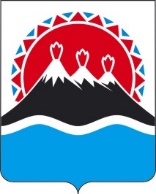 МИНИСТЕРСТВО СЕЛЬСКОГО ХОЗЯЙСТВА,ПИЩЕВОЙ И ПЕРЕРАБАТЫВАЮЩЕЙ ПРОМЫШЛЕННОСТИ КАМЧАТСКОГО КРАЯПРИКАЗВ соответствии со статьями 139.1 и 140 Бюджетного кодекса Российской Федерации, в целях обеспечения контроля за осуществлением органами местного самоуправления государственных полномочий, переданных в соответствии с Законом Камчатского края от 08.06.2015 № 606 «О наделении органов местного самоуправления муниципальных образований в Камчатском крае отдельными государственными полномочиями Камчатского края в области обращения с животными без владельцев»ПРИКАЗЫВАЮ:Утвердить Положение о порядке и условиях предоставления и расходования субвенций из краевого бюджета бюджетам муниципальных районов и городских округов Камчатского края на осуществление государственных полномочий Камчатского края по организации мероприятий при осуществлении деятельности по обращению с животными без владельцев в Камчатском крае согласно приложению к настоящему приказу.Признать утратившими силу следующие приказы:приказ Агентства по ветеринарии Камчатского края от 25.12.2019 № 117 «Об утверждении Положения о порядке и условиях предоставления и расходования субвенций из краевого бюджета бюджетам муниципальных районов и городских округов Камчатского края на осуществление государственных полномочий Камчатского края по организации мероприятий при осуществлении деятельности по обращению с животными без владельцев в Камчатском крае»;приказ Агентства по ветеринарии Камчатского края от 09.112022 
№ 112 «О внесении изменений в приказ Агентства по ветеринарии Камчатского края от 25.12.2019 № 117 «Об утверждении Положения о порядке и условиях предоставления и расходования субвенций из краевого бюджета бюджетам муниципальных районов и городских округов Камчатского края на осуществление государственных полномочий Камчатского края по организации мероприятий при осуществлении деятельности по обращению с животными без владельцев в Камчатском крае»;приказ Агентства по ветеринарии Камчатского края от 20.12.2022 № 155 «О внесении изменений в приказ Агентства по ветеринарии Камчатского края от 25.12.2019 № 117 «Об утверждении Положения о порядке и условиях предоставления и расходования субвенций из краевого бюджета бюджетам муниципальных районов и городских округов Камчатского края на осуществление государственных полномочий Камчатского края по организации мероприятий при осуществлении деятельности по обращению с животными без владельцев в Камчатском крае».3. Настоящий приказ вступает в силу после дня его официального опубликования.Приложение к приказу Министерства сельского хозяйства, пищевой и перерабатывающей промышленности Камчатского края от [Дата регистрации] № [Номер документа]Положение
о порядке и условиях предоставления и расходования субвенций из краевого бюджета бюджетам муниципальных районов и городских округов Камчатского края на осуществление государственных полномочий Камчатского края по организации мероприятий при осуществлении деятельности по обращению с животными без владельцев в Камчатском краеНастоящее Положение о порядке и условиях предоставления и расходования субвенций из краевого бюджета бюджетам муниципальных районов и городских округов Камчатского края на осуществление государственных полномочий Камчатского края по организации мероприятий при осуществлении деятельности по обращению с животными без владельцев в Камчатском крае (далее – Положение) регламентирует порядок и условия предоставления и расходования субвенций из краевого бюджета бюджетам муниципальных районов и городских округов Камчатского края (далее – местные бюджеты) на осуществление государственных полномочий Камчатского края по организации мероприятий при осуществлении деятельности по обращению с животными без владельцев в Камчатском крае, переданных в соответствии с Законом Камчатского края от 08.06.2015 № 606 «О наделении органов местного самоуправления муниципальных образований в Камчатском крае отдельными государственными полномочиями Камчатского края в области обращения с животными без владельцев» (далее – Закон Камчатского края).Субвенции предоставляются местным бюджетам из краевого бюджета на основании соглашений, заключенных между Министерством сельского хозяйства, пищевой и перерабатывающей промышленности Камчатского края ( далее – Министерство), которому как получателю средств краевого бюджета доведены лимиты бюджетных обязательств на предоставление субвенции бюджетам муниципальных образований в Камчатском крае, и администрациями муниципальных районов и городских округов Камчатского края (далее –  органы местного самоуправления).Субвенции из краевого бюджета перечисляются Министерством по ветеринарии Камчатского края в установленном порядке в бюджеты муниципальных образований на счета, открытые для кассового обслуживания исполнения бюджетов муниципальных образований в Управление Федерального казначейства по Камчатскому краю в соответствии со сводной бюджетной росписью краевого бюджета, лимитами бюджетных обязательств, предусмотренных на соответствующий финансовый год и плановый период, и планом кассовых выбытий в части расходов из краевого бюджета.Субвенции предоставляются с учетом следующих положений:в 1 квартале текущего финансового года субвенции предоставляются в соответствии с прогнозом кассовых выплат из краевого бюджета на данный квартал;во 2–4 кварталах субвенции предоставляются в соответствии с прогнозом кассовых выплат из краевого бюджета на соответствующий квартал с учетом представленной органами местного самоуправления муниципальных образований отчетности об осуществлении переданных им государственных полномочий Камчатского края и использовании предоставленных на эти цели финансовые средств и материальных ресурсов.5. Министерство совместно с Министерством финансов Камчатского края по результатам анализа отчетности, представляемой ежеквартально, не позднее 20-го числа месяца квартала, следующего за отчетным кварталом, формируют предложения для внесения изменений в Закон Камчатского края о краевом бюджете на текущий финансовый год и плановый период в части уточнения размера или перераспределения субвенции.6. Расходование субвенций на осуществление государственных полномочий Камчатского края производится на:1) отлов животных без владельцев, в том числе их транспортировка и передача в приюты для животных;2) проведение ветеринарных мероприятий и оказание ветеринарных услуг;содержание животных без владельцев в приютах для животных; возврат потерявшихся животных их владельцам, а также поиск новых владельцев поступившим в приюты для животных животным без владельцев;возврат животных без владельцев, не проявляющих немотивированной агрессивности, на прежние места их обитания после проведения мероприятий, указанных в пункте 2 настоящей части;размещение в приютах для животных и содержание в них животных без владельцев, которые не могут быть возвращены на прежние места их обитания, до момента передачи таких животных новым владельцам или наступления естественной смерти таких животных;материально-техническое обеспечение осуществления государственных полномочий Камчатского края по организации мероприятий при осуществлении деятельности по обращению с животными без владельцев.7. Под отловом животных без владельцев, в том числе их транспортировка и передача в приюты для животных, понимается отлов одного животного без владельца с транспортировкой в специально оборудованном автотранспорте и немедленной передачей в приют для животных по Акту отлова животного по форме согласно приложению 3 к настоящему Положению с предоставлением видеозаписи процесса отлова.8. Проведение ветеринарных мероприятий и оказание ветеринарных услуг включает в себя:1) проведение мероприятий в приюте для животных в течение времени осуществления ветеринарных услуг из расчета:карантинирование  – 10 календарных дней;б) послеоперационный уход  после проведенного хирургического вмешательства (кастрация (стерилизация)):для кобелей и котов – не менее 5 дней;для сук и кошек – не менее 10 дней (длительность послеоперационного содержания и наблюдения за животными в приюте после стерилизации устанавливается специалистом в области ветеринарии).В случае болезни животного без владельца не препятствующей его выпуску и возврату в прежние места обитания содержание осуществляется до полного выздоровления животного. В случае принятия решения о проведении гуманной эвтаназии одного животного без владельца период содержания не может составлять более 20 календарных дней.2) проведение ветеринарных мероприятий:а) клинический осмотр;б) санитарное мытье (при необходимости);в) обработка против эктопаразитов;г) дегельминтизация;д) вакцинация против бешенства и иных заболеваний, опасных для человека и животных.е) кастрация (стерилизация) с утилизацией биологических отходов после оперативного вмешательства, включая подготовительные и послеоперационные ветеринарные процедуры.В случае ветеринарных показаний проводятся дополнительные исследования (УЗИ, лабораторные исследования, R-графия и т.д.).ж) идентификация (считывание информации с установленного чипа);з) маркирование, в том числе установка чипа и биркование;и) гуманная эвтаназия животного без владельца, включая клинический осмотр и утилизацию трупа.9. Содержание животных без владельцев осуществляется в течение срока, необходимого для соблюдения требований, предусмотренных частью 7 статьи 16 Федерального закона «Об ответственном обращении с животными и о внесении изменений в отдельные законодательные акты Российской Федерации» с учетом сроков указанных в части 8 настоящего Положения и включает в себя иные затраты на содержание одного животного без владельца в приюте для животных, не указанные в части 8 настоящего Положения.Содержание животных без владельцев предусматривается в течение 20 календарных дней для половозрелой особи и (или) иного периода времени до момента достижения животным половозрелого возраста.10. Животное без владельца, которое не может быть возвращено на прежнее место обитания в связи с проявлением немотивированной агрессивности в отношении других животных или человека, содержится в приюте или в специализированном приюте на постоянной основе до момента передачи этого животного новым владельцам или наступления его естественной смерти.11. В целях содействия возврату потерявшихся животных их владельцам, а также поиска новых владельцев для поступивших животных, приюты обеспечивают проведение мероприятий в соответствии с Правилами организации деятельности приютов для животных и норм содержания животных в них на территории Камчатского края.12. Под возвратом в прежние места обитания животных без владельцев, понимается возврат одного неагрессивного животного без владельца, после проведения в отношении него мероприятий в соответствии Правилами организации деятельности приютов для животных и норм содержания животных в них на территории Камчатского края, с транспортировкой в специально оборудованном автотранспорте в прежнее место обитания.13. Размер материально-технического обеспечения осуществления государственных полномочий Камчатского края по организации мероприятий при осуществлении деятельности по обращению с животными без владельцев определяется по согласованию с Министерством и включает в себя:1) расходы на освидетельствование животных без владельцев на предмет наличия (отсутствия) у них немотивированной агрессивности в соответствии с порядком утвержденным уполномоченным органом;2) расходы на осуществление мониторинга количества животных без владельцев на территории Камчатского края в соответствии с порядком утвержденным уполномоченным органом;14. В оплату труда специалиста уполномоченного органа местного самоуправления, осуществляющего полномочия по организации мероприятий при осуществлении деятельности по обращению с животными без владельцев, входит оплата с учётом коэффициента, учитывающего расходы на обеспечение осуществления государственных полномочий Камчатского края, в соответствии с Методикой расчёта субвенций местным бюджетам, предоставляемых из краевого бюджета для осуществления государственных полномочий Камчатского края по организации мероприятий при осуществлении деятельности по обращению с животными без владельцев в Камчатском крае, утверждённой Законом Камчатского края.15. При расходовании субвенций из краевого бюджета органам местного самоуправления необходимо учитывать, что затраты на содержание штата сотрудников, расходных материалов, кормов, необходимых для осуществления государственных полномочий Камчатского края по организации мероприятий при осуществлении деятельности по обращению с животными без владельцев в Камчатском крае заложены в затраты на осуществление государственных полномочий Камчатского края предусмотренных пунктами. 1–6  части 6 настоящего Положения.16. При расходовании субвенций из краевого бюджета органам местного самоуправления необходимо учитывать, что при формировании первоначальной цены контракта на отлов, транспортировку животных без владельцев, проведение ветеринарных мероприятий и оказание ветеринарных услуг, содержание в приюте учитывается норматив затрат, установленный Законом Камчатского края на текущий финансовый год.При этом, при расчете стоимости работ по отлову и транспортировке животных без владельцев к одной голове приравнивается один помет щенков или котят до 6-месячного возраста. В акте отлова отражается соответствующая информация, возраст животных устанавливается ветеринарным врачом при клиническом осмотре животных без владельцев, поступивших в приют для животных.14. Не использованный в текущем финансовом году остаток субвенций подлежит возврату в доход краевого бюджета в порядке, установленном Министерством финансов Камчатского края.В случае, если неиспользованный остаток субвенции не перечислен в доход краевого бюджета, то указанные средства подлежат взысканию в доход краевого бюджета в порядке, определяемом Министерством финансов Камчатского края с соблюдением общих требований, установленных Министерством финансов Российской Федерации.15. В случае отсутствия у муниципального образования потребности в субвенции в текущем финансовом году, она может быть перераспределена между другими местным бюджетам на те же цели, в соответствии с порядком, установленным Министерством финансов Камчатского края.16. Органы местного самоуправления представляют Министерству отчеты об осуществлении государственных полномочий и использовании предоставленных на эти цели субвенции в сроки, определенные соглашением, и по формам согласно приложениям № 1 и № 2 к настоящему Положению, но не реже одного раза в квартал.17. Органы местного самоуправления несут ответственность за нецелевое использование субвенций и недостоверность представляемых отчетных сведений в соответствии с действующим законодательством.В случае нецелевого использования субвенций соответствующие средства взыскиваются в краевой бюджет в порядке, установленном действующим законодательством Российской Федерации.Приложение 1
к Положению о порядке и условиях
предоставления и расходования субвенций
из краевого бюджета бюджетам
муниципальных районов и городских округов
Камчатского края на осуществление
государственных полномочий Камчатского края
по организации мероприятий при осуществлении
деятельности по обращению с животными
без владельцев в Камчатском краеФОРМАОтчет
об осуществлении государственных полномочий по организации мероприятий при осуществлении деятельности по обращению с животными без владельцев в Камчатском края за ____________ года по состоянию на_________Глава администрации __________________________________________(Ф.И.О. полностью, роспись)М.П.Главный бухгалтер ____________________________________________(Ф.И.О. полностью, роспись)Исп.: ________________________________________________________(должность, Ф.И.О. полностью, N контактного телефона)______________________________* При подтверждении расходования средств на отлов, возврат, в расчет принимается только то количество  животных по которым предоставлены видеозаписи процесса отлова, возврата.**Подлежит заполнению лицами, определенными пунктами 1, 3 и 6 статьи 4 Закона Камчатского края от 08.06.2015 № 606 «О наделении органов местного самоуправления муниципальных образований в Камчатском крае отдельными государственными полномочиями Камчатского края в области обращения с животными без владельцев».Приложение 2
к Положению о порядке и условиях
предоставления и расходования субвенций
из краевого бюджета бюджетам
муниципальных районов и городских округов
Камчатского края на осуществление
государственных полномочий Камчатского края
по организации мероприятий при осуществлении
деятельности по обращению с животными
без владельцев в Камчатском краеФОРМАОтчет
об использовании субвенций, предоставленных на осуществление государственных полномочий по организации мероприятий при осуществлении деятельности по обращению с животным без владельцев в Камчатском крае за ___________ года по состоянию на _________Глава администрации ___________________________________________(Ф.И.О. полностью, роспись)М.П.Главный бухгалтер ______________________________________________(Ф.И.О. полностью, роспись)Исп.: __________________________________________________________(должность, Ф.И.О. полностью,  контактный телефон)Приложение 3
к Положению о порядке и условиях
предоставления и расходования субвенций
из краевого бюджета бюджетам
муниципальных районов и городских округов
Камчатского края на осуществление
государственных полномочий Камчатского края
по организации мероприятий при осуществлении
деятельности по обращению с животными
без владельцев в Камчатском краеФОРМААкт
отлова животных без владельца и передачи в приютВ соответствии с заявкой (заказом-нарядом № ________ на проведение плановых мероприятий) на отлов животных без владельцев по муниципальному контракту отлов произведен _______________(Исполнителем) отловлено животных, в том числе:ИТОГО отловлено в количестве ____ ед. согласно № п/п _______Погибло при отлове в количестве ____ ед. согласно № п/п _______по причине _____________________________________________________Передано в приют в количестве ____ ед. согласно N п/п _______Название Приюта _______________________________________________Адрес _________________________________________________________,телефон ________________________________________________________Сдал ___________________________ Принял ________________________ФИО ___________________________ ФИО __________________________Должность _______________________ Должность ____________________Ответственный представитель Исполнителя_______________________________________________________________(подпись, Ф.И.О., дата)Ответственный представитель органа местного самоуправления_______________________________________________________________(подпись, Ф.И.О., дата)[Дата регистрации] № [Номер документа]г. Петропавловск-КамчатскийОб утверждении Положения о порядке и условиях предоставления и расходования субвенций из краевого бюджета бюджетам муниципальных районов и городских округов Камчатского края на осуществление государственных полномочий Камчатского края по организации мероприятий при осуществлении деятельности по обращению с животными без владельцев в Камчатском краеМинистр[горизонтальный штамп подписи 1]В.П. ЧернышНаименование муниципального образованияНаименование бюджетаПериодичностьУтверждено ассигнований на 202 ___г.Наименование мероприятийКоличество (гол.)12Отлов животных без владельцев (с предоставлением видеозаписи процесса отлова)*Возврат животных без владельцев на прежние места их обитания (с предоставлением видеозаписи процесса возврата)*Проведение ветеринарных мероприятий, оказание ветеринарных услугобязательные ветеринарные мероприятия, в том числе:- клинический осмотр;- санитарное мытье (при необходимости);- обработка против эктопаразитов;- дегельминтизация;- вакцинация против бешенства;- кастрация (стерилизация) животных без владельцев.Идентификация (считывание информации с установленного чипа)Маркирование, в том числе установка чипа и биркованиеЭвтаназия (умерщвление) животных без владельцевУничтожение (или утилизация) трупов животных без владельцевСодержание животных без владельцев в приютах для животных (гол./сут.)Возврат потерявшихся животных их владельцамПередача животных без владельцев новым владельцамПередача животных без владельцев, которые не могут быть возвращены на прежние места обитания в связи с проявлением немотивированной агрессивности на содержание в специализированный приютСодержание животных без владельцев в приютах для животных на постоянной основе (гол./сут.) **Наименование муниципального образованияНаименование бюджетаПериодичностьУтверждено ассигнований на 20_ г.Наименования показателяСумма, руб.12Остаток средств на начало отчётного периодаПолучено средствИзрасходовано средств, в том числе:отлов, в том числе их транспортировка и передача в приюты для животныхветеринарные мероприятия и ветеринарные услугисодержание, в том числе:половозрелые особиживотные до достижения половозрелого возраставозврат в прежние места обитанияоплата расходов на приобретение имущества, необходимого для осуществления государственных полномочий и капитальный ремонт имеющихся приютов, по обоснованным потребностямоплата расходов на освидетельствование животных без владельцев на предмет наличия (отсутствия) у них немотивированной агрессивностиоплата расходов на осуществление мониторинга количества животных без владельцев на территории Камчатского краяОстаток средств на конец отчетного периода«___» ___________ 20___ года___________________________(место составления)№ п/пРеквизиты заявки на отлов, тел. заявителя (заказа- наряда) Время отлова (час. мин.)Место отлова животного адрес уОписание животного (вид, порода, окрас)Примечание (отметка о наличии ошейника, бирки, клейма на животном и др.)123451.2.3.